       Štefanova ulica 2, 1501 Ljubljana	T: 01 428 40 00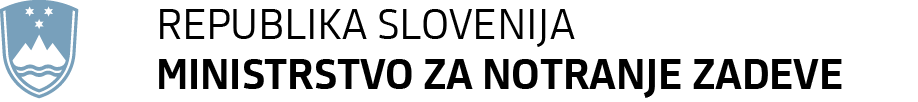 	F: 01 428 47 33 	E: gp.mnz@gov.si	www.mnz.gov.siInformacija o bilateralnem srečanju ministrice za javno upravo v funkciji ministrice za notranje zadeve z ministrom za notranje zadeve Italijanske republike Matteom Piantedosijem ob robu neformalnega Sveta PNZ v Stockholmu, 26. 1. 2023Namen srečanja:Zaradi migracijskih razmer na slovensko-italijanski meji je v preteklih tednih že potekalo nekaj sestankov na temo vračanja iz Italijanske republike v Republiko Slovenijo, ki se izvaja na podlagi sklenjenega bilateralnega Sporazuma med Vlado RS in Vlado IR o prevzemu oseb na državni meji. Sporazum določa neformalne in formalne postopke vračanja oseb, ki so nezakonito prestopile slovensko-italijansko mejo.Italijansko Ustavno sodišče je 8. 1. 2021 odločilo, da je vračanje oseb, ki so nedovoljeno prestopile slovensko-italijansko mejo, nezakonito. Posledično se je takrat vračanje v Slovenijo zmanjšalo, konec preteklega leta pa so italijanski organi izrazili željo po ponovni okrepitvi vračanja v RS, kar je posledica zamenjave politične oblasti v IR.Slovenska stran v celoti spoštuje in izpolnjuje določbe omenjenega sporazuma, čeprav po našem vedenju po podpisu leta 1997 ni bil ratificiran z italijanske strani. Policija bo tudi v bodoče spoštovala določbe sporazuma o vračanju in od italijanskih organov v neformalnih in formalnih postopkih sprejela osebe, za katere bo potrjena obveznost ponovnega sprejema. Ministrica za javno upravo v funkciji ministrice za notranje zadeve Sanja Ajanović Hovnik se bo z ministrom Piantedosijem pogovorila o izvajanju vračanja na podlagi sporazuma, pri čemer pričakujemo predloge italijanske strani za okrepitev sodelovanja v prihodnje.Ministrica bo predstavila tvorno sodelovanje policij, ki uspešno poteka predvsem v obliki mešanih patrulj in v okviru projekta držav Brdo procesa na temo okrepljenega boja proti tihotapljenju migrantov, h kateremu je bila kot ena ključnih partnerk povabljena tudi Italija. Sodelovanje med policijama bo z letošnjim letom (po večletni prekinitvi) še okrepljeno s pomočjo ponovne napotitve slovenskega policijskega atašeja v Italijansko republiko. Ministra bosta pozornost namenila tudi vsesplošni krepitvi sodelovanja na področju migracij, izmenjave informacij med državami na zahodnobalkanski migracijski poti in nujnosti skupnih naporov za poziv Komisiji, naj okrepi svoj angažma na področju vračanja v države izvora, saj slednje trenutno ni učinkovito. Po naši oceni zadostna rešitev za to prav tako ni v nadzoru notranjih meja. Ministrica bo predlagala tudi možnost preučitve trilateralnega sodelovanja z Republiko Hrvaško na tem področju.Program srečanja:Obisk bo potekal ob robu zasedanja notranjih ministrov na neformalnem Svetu PNZ 26. januarja 2023 v Stockholmu. Srečanje je predvideno med 14.30 in 14.50, torej po delovnem kosilu ministrov. Program srečanja je posvečen pregledu sodelovanja med policijama in predstavitvi predlogov rešitev za okrepitev sodelovanja na področju vračanja na ravni EU, saj trenuten angažma EK ni zadovoljiv in ne prinaša rezultatov.  Obrazložitev:Zaradi migracijskih razmer na slovensko-italijanski meji je v preteklih tednih predvsem zaradi interesa italijanske strani že potekalo nekaj sestankov na temo vračanja iz Italijanske republike v Republiko Slovenijo. Slednje se izvaja na podlagi sklenjenega bilateralnega Sporazuma med Vlado RS in Vlado IR o prevzemu oseb na državni meji.Sporazum določa neformalne in formalne postopke vračanja oseb, ki so nezakonito prestopile slovensko-italijansko mejo. Trenutno vsi postopki potekajo v okviru neformalnega vračanja, ki se izvaja na policijskih upravah, kjer se sprejme osebe, ki so nedovoljeno prestopile mejo, če so izročene v roku 24 ur po nedovoljenem prehodu meje ali pri katerih je bil v območju 10 kilometrov od meje pri kontroli ugotovljen nedovoljen prestop. Pri tem morajo biti podatki v najavi dovolj izčrpni, da se preveri, ali je taka oseba dejansko bivala ali potovala preko ozemlja države, kamor se najavlja, da je bila obravnavana individualno, in da pri italijanskih organih ni zaprosila za mednarodno zaščito. Ti podatki so nujni za morebitno rekonstrukcijo nedovoljenega prehoda meje in dokončno potrditev ali zavrnitev obveznosti ponovnega sprejema.Na drugi strani pa se v formalnem postopku vrača osebe, za katere niso bili izpolnjeni pogoji za neformalno vračanje, pa kljub temu obstajajo zadostni dokazi o zadrževanju v sosednji državi. Zaprošena država mora na zahtevo v formalnem postopku odgovoriti v 8 dneh po prejemu zahteve.Italijansko Ustavno sodišče je 8. 1. 2021 odločilo, da je vračanje oseb, ki so nedovoljeno prestopile slovensko-italijansko mejo, nezakonito. V sodbi je med drugim navedeno, da je treba v postopkih z osebami zagotavljati individualno obravnavo, prepovedani so kolektivni izgoni, neformalno vračanje se ne sme nikdar uporabiti za prosilca za mednarodno zaščito, pri osebah pa je treba upoštevati oziroma sprejeti njegovo namero za mednarodno zaščito. Posledično se je takrat vračanje v Slovenijo zmanjšalo, konec preteklega leta pa so italijanski organi izrazili željo po ponovni okrepitvi vračanja v RS, kar je posledica zamenjave politične oblasti v IR.Tako PU Nova Gorica kot PU Koper sta v decembru 2022 zato izvedli bilateralne sestanke, kjer so obravnavali predvsem pogoje za izvajanje vračanja (slovenska stran je ponovno predstavila pogoje, ki jih določa bilateralni sporazum – pravočasna najava, vračanje v predvidenih terminih, zadostni dokazi, preveritev v EURODAC in individualna obravnava). Dodatno je PU Koper decembra lani v elektronski pošti italijanskim organom poslala pojasnilo glede izvajanja sporazuma o vračanju, kjer so opozorili na izpolnjevanje standardov v konkretnih primerih najav.Slovenska stran v celoti spoštuje in izpolnjuje določbe omenjenega sporazuma, čeprav po našem vedenju po podpisu leta 1997 ni bil ratificiran z italijanske strani. Ministrica za javno upravo v funkciji ministrice za notranje zadeve Sanja Ajanović Hovnik se bo z ministrom Piantedosijem pogovorila o izvajanju vračanja na podlagi sporazuma in predstavila tvorno sodelovanje policij, ki uspešno poteka predvsem v obliki mešanih patrulj in v okviru projekta držav Brdo procesa na temo okrepljenega boja proti tihotapljenju migrantov, h kateremu je bila kot ena ključnih partnerk povabljena tudi Italija.Prav v okviru Brdo procesa je MNZ 17. in 18. novembra 2022 na to temo v Portorožu izvedel srečanje generalnih direktorjev policij in drugih visokih predstavnikov držav iz regije, Avstrije, Madžarske, Italije in Hrvaške ter Europolom, Frontexom in DCAF-om. Cilj je bila vzpostavitev mreže operativnih kontaktnih točk za izmenjavo informacij in koordinacijo skupnih aktivnosti.Z italijanske strani se je srečanja udeležil tudi vodja službe za imigracijo in meje pri italijanski policiji, Giuseppe De Matteis, ki smisel sodelovanja na takšni konferenci vidi predvsem v možnosti za skupno analizo delovanja kriminalnih organizacij. V izjavi za medije je dejal, da je na srečanje prišel z velikimi pričakovanji in da slovenski policiji popolnoma zaupa pri vzpostavljanju novih sistemov, saj je ena od najbolj zaupanja vrednih partneric italijanske policije. Med drugim De Matteis ocenjuje, da mejni režimi nimajo vpliva na migracijske tokove, saj so ti odvisni predvsem od dogajanja v državah izvora migrantov. Po njegovih besedah je edini način za obvladovanje tega toka enotnost v boju s kriminalnimi združbami, s pomočjo katerih prihaja v Evropo velika večina nezakonitih migrantov. V okviru Brdo procesa je za 3. in 4. aprila 2023 načrtovano tudi ministrsko srečanje. Sodelovanje med policijama bo z letošnjim letom (po večletni prekinitvi) še okrepljeno s pomočjo ponovne napotitve slovenskega policijskega atašeja v Italijansko republiko. Na funkcijo je bil imenovan g. Roman Čoh, ki bo v Rimu zastopal interese Ministrstva za notranje zadeve in Policije ter s tem pospeševal in spodbujal mednarodno operativno sodelovanje. Njegova napotitev je predvidena za februar 2023.Ministra bosta pozornost namenila tudi vsesplošni krepitvi sodelovanja na področju migracij, izmenjavi informacij med državami na zahodnobalkanski migracijski poti in nujnosti skupnih naporov za poziv Komisiji, naj okrepi svoj angažma na področju vračanja v države izvora, saj slednje na ravni EU trenutno ni učinkovito. Po naši oceni rešitev za to prav tako ni v nadzoru notranjih meja. Ta bi moral priti v poštev šele kot skrajen ukrep, ko bi bile izčrpane vse alternativne možnosti. Te metode so se izkazale za precej bolj učinkovite in ne predstavljajo bremena za obmejno prebivalstvo, potnike in gospodarstvo.Prav nadzor na notranjih mejah se do sedaj na področju migracij ni izkazal kot učinkovit, saj migranti le redko nezakonito prehajajo mejo na mejnih prehodih, zato menimo, da je poleg uporabe alternativnih metod ključno še informiranje o uspešno izvedenih ukrepih po celotni migracijski poti.Ministrica bo predlagala tudi možnost preučitve trilateralnega sodelovanja z Republiko Hrvaško na tem področju. Slovenska policija se je na vstop Hrvaške v schengensko območje namreč pripravljala že dalj časa na strateški in taktični ravni. Sprejela je strategijo dela, ki opredeljuje tudi način izvajanja izravnalnih ukrepov na notranjih mejah z vsemi sosednjimi državami in izvajanje zakonodaje EU na notranjih mejah, njen namen pa je še naprej zagotavljati visoko raven varnosti.Delegacija Republike Slovenije:Sanja Ajanović Hovnik, ministrica za javno upravo v funkciji ministrice za notranje zadeve,Suzana Ivanović, kabinet ministrice, Nataša Potočnik, v.d. generalna direktorica Direktorata za migracije,Jože Senica, pomočnik generalnega direktorja Policije, Mirjana Vertič Gotal, uradna govorka, Služba za odnose z javnostmi.Številka: 500-40/2023/1  (102-08)Številka: 500-40/2023/1  (102-08)Ljubljana, 20. 1. 2023Ljubljana, 20. 1. 2023EVA (če se akt objavi v Uradnem listu RS)EVA (če se akt objavi v Uradnem listu RS)GENERALNI SEKRETARIAT VLADE REPUBLIKE SLOVENIJEGp.gs@gov.siGENERALNI SEKRETARIAT VLADE REPUBLIKE SLOVENIJEGp.gs@gov.siZADEVA: Informacija o bilateralnem srečanju ministrice za javno upravo v funkciji ministrice za notranje zadeve z ministrom za notranje zadeve Italijanske republike Matteom Piantedosijem ob robu neformalnega Sveta PNZ v Stockholmu, 26. 1. 2023 – predlog za obravnavoZADEVA: Informacija o bilateralnem srečanju ministrice za javno upravo v funkciji ministrice za notranje zadeve z ministrom za notranje zadeve Italijanske republike Matteom Piantedosijem ob robu neformalnega Sveta PNZ v Stockholmu, 26. 1. 2023 – predlog za obravnavoZADEVA: Informacija o bilateralnem srečanju ministrice za javno upravo v funkciji ministrice za notranje zadeve z ministrom za notranje zadeve Italijanske republike Matteom Piantedosijem ob robu neformalnega Sveta PNZ v Stockholmu, 26. 1. 2023 – predlog za obravnavoZADEVA: Informacija o bilateralnem srečanju ministrice za javno upravo v funkciji ministrice za notranje zadeve z ministrom za notranje zadeve Italijanske republike Matteom Piantedosijem ob robu neformalnega Sveta PNZ v Stockholmu, 26. 1. 2023 – predlog za obravnavoZADEVA: Informacija o bilateralnem srečanju ministrice za javno upravo v funkciji ministrice za notranje zadeve z ministrom za notranje zadeve Italijanske republike Matteom Piantedosijem ob robu neformalnega Sveta PNZ v Stockholmu, 26. 1. 2023 – predlog za obravnavo1. Predlog sklepov vlade:1. Predlog sklepov vlade:1. Predlog sklepov vlade:1. Predlog sklepov vlade:1. Predlog sklepov vlade:Na podlagi šestega odstavka 21. člena Zakona o Vladi Republike Slovenije (Uradni list RS, št. 24/05 – uradno prečiščeno besedilo, 109/08, 55/09 Odl.US: U-I-294/07-16, 38/10 – ZUKN, 8/12, 21/13, 47/13 – ZDU-1G, 65/14 in 55/17) je Vlada Republike Slovenije na ……seji dne …... sprejela naslednji sklep: Vlada Republike Slovenije se je seznanila z Informacijo o bilateralnem srečanju ministrice za javno upravo v funkciji ministrice za notranje zadeve z ministrom za notranje zadeve Italijanske republike Matteom Piantedosijem ob robu neformalnega Sveta PNZ v Stockholmu, 26. 1. 2023. Barbara Kolenko Helbl  generalna sekretarkaPriloga:Informacija o bilateralnem srečanju ministrice za javno upravo v funkciji ministrice za notranje zadeve z ministrom za notranje zadeve Italijanske republike Matteom Piantedosijem ob robu neformalnega Sveta PNZ v Stockholmu, 26. 1. 2023Vročiti:Ministrstvu za notranje zadeveMinistrstvo za zunanje zadeveNa podlagi šestega odstavka 21. člena Zakona o Vladi Republike Slovenije (Uradni list RS, št. 24/05 – uradno prečiščeno besedilo, 109/08, 55/09 Odl.US: U-I-294/07-16, 38/10 – ZUKN, 8/12, 21/13, 47/13 – ZDU-1G, 65/14 in 55/17) je Vlada Republike Slovenije na ……seji dne …... sprejela naslednji sklep: Vlada Republike Slovenije se je seznanila z Informacijo o bilateralnem srečanju ministrice za javno upravo v funkciji ministrice za notranje zadeve z ministrom za notranje zadeve Italijanske republike Matteom Piantedosijem ob robu neformalnega Sveta PNZ v Stockholmu, 26. 1. 2023. Barbara Kolenko Helbl  generalna sekretarkaPriloga:Informacija o bilateralnem srečanju ministrice za javno upravo v funkciji ministrice za notranje zadeve z ministrom za notranje zadeve Italijanske republike Matteom Piantedosijem ob robu neformalnega Sveta PNZ v Stockholmu, 26. 1. 2023Vročiti:Ministrstvu za notranje zadeveMinistrstvo za zunanje zadeveNa podlagi šestega odstavka 21. člena Zakona o Vladi Republike Slovenije (Uradni list RS, št. 24/05 – uradno prečiščeno besedilo, 109/08, 55/09 Odl.US: U-I-294/07-16, 38/10 – ZUKN, 8/12, 21/13, 47/13 – ZDU-1G, 65/14 in 55/17) je Vlada Republike Slovenije na ……seji dne …... sprejela naslednji sklep: Vlada Republike Slovenije se je seznanila z Informacijo o bilateralnem srečanju ministrice za javno upravo v funkciji ministrice za notranje zadeve z ministrom za notranje zadeve Italijanske republike Matteom Piantedosijem ob robu neformalnega Sveta PNZ v Stockholmu, 26. 1. 2023. Barbara Kolenko Helbl  generalna sekretarkaPriloga:Informacija o bilateralnem srečanju ministrice za javno upravo v funkciji ministrice za notranje zadeve z ministrom za notranje zadeve Italijanske republike Matteom Piantedosijem ob robu neformalnega Sveta PNZ v Stockholmu, 26. 1. 2023Vročiti:Ministrstvu za notranje zadeveMinistrstvo za zunanje zadeveNa podlagi šestega odstavka 21. člena Zakona o Vladi Republike Slovenije (Uradni list RS, št. 24/05 – uradno prečiščeno besedilo, 109/08, 55/09 Odl.US: U-I-294/07-16, 38/10 – ZUKN, 8/12, 21/13, 47/13 – ZDU-1G, 65/14 in 55/17) je Vlada Republike Slovenije na ……seji dne …... sprejela naslednji sklep: Vlada Republike Slovenije se je seznanila z Informacijo o bilateralnem srečanju ministrice za javno upravo v funkciji ministrice za notranje zadeve z ministrom za notranje zadeve Italijanske republike Matteom Piantedosijem ob robu neformalnega Sveta PNZ v Stockholmu, 26. 1. 2023. Barbara Kolenko Helbl  generalna sekretarkaPriloga:Informacija o bilateralnem srečanju ministrice za javno upravo v funkciji ministrice za notranje zadeve z ministrom za notranje zadeve Italijanske republike Matteom Piantedosijem ob robu neformalnega Sveta PNZ v Stockholmu, 26. 1. 2023Vročiti:Ministrstvu za notranje zadeveMinistrstvo za zunanje zadeveNa podlagi šestega odstavka 21. člena Zakona o Vladi Republike Slovenije (Uradni list RS, št. 24/05 – uradno prečiščeno besedilo, 109/08, 55/09 Odl.US: U-I-294/07-16, 38/10 – ZUKN, 8/12, 21/13, 47/13 – ZDU-1G, 65/14 in 55/17) je Vlada Republike Slovenije na ……seji dne …... sprejela naslednji sklep: Vlada Republike Slovenije se je seznanila z Informacijo o bilateralnem srečanju ministrice za javno upravo v funkciji ministrice za notranje zadeve z ministrom za notranje zadeve Italijanske republike Matteom Piantedosijem ob robu neformalnega Sveta PNZ v Stockholmu, 26. 1. 2023. Barbara Kolenko Helbl  generalna sekretarkaPriloga:Informacija o bilateralnem srečanju ministrice za javno upravo v funkciji ministrice za notranje zadeve z ministrom za notranje zadeve Italijanske republike Matteom Piantedosijem ob robu neformalnega Sveta PNZ v Stockholmu, 26. 1. 2023Vročiti:Ministrstvu za notranje zadeveMinistrstvo za zunanje zadeve2. Predlog za obravnavo predloga zakona po nujnem ali skrajšanem postopku v državnem zboru z obrazložitvijo razlogov:2. Predlog za obravnavo predloga zakona po nujnem ali skrajšanem postopku v državnem zboru z obrazložitvijo razlogov:2. Predlog za obravnavo predloga zakona po nujnem ali skrajšanem postopku v državnem zboru z obrazložitvijo razlogov:2. Predlog za obravnavo predloga zakona po nujnem ali skrajšanem postopku v državnem zboru z obrazložitvijo razlogov:2. Predlog za obravnavo predloga zakona po nujnem ali skrajšanem postopku v državnem zboru z obrazložitvijo razlogov://///3.a Osebe, odgovorne za strokovno pripravo in usklajenost gradiva:3.a Osebe, odgovorne za strokovno pripravo in usklajenost gradiva:3.a Osebe, odgovorne za strokovno pripravo in usklajenost gradiva:3.a Osebe, odgovorne za strokovno pripravo in usklajenost gradiva:3.a Osebe, odgovorne za strokovno pripravo in usklajenost gradiva:-	Suzana Ivanović, Kabinet ministrice, po pooblastilu vodja Službe za evropske zadeve in mednarodno sodelovanje, Ministrstvo za notranje zadeve-	Suzana Ivanović, Kabinet ministrice, po pooblastilu vodja Službe za evropske zadeve in mednarodno sodelovanje, Ministrstvo za notranje zadeve-	Suzana Ivanović, Kabinet ministrice, po pooblastilu vodja Službe za evropske zadeve in mednarodno sodelovanje, Ministrstvo za notranje zadeve-	Suzana Ivanović, Kabinet ministrice, po pooblastilu vodja Službe za evropske zadeve in mednarodno sodelovanje, Ministrstvo za notranje zadeve-	Suzana Ivanović, Kabinet ministrice, po pooblastilu vodja Službe za evropske zadeve in mednarodno sodelovanje, Ministrstvo za notranje zadeve3.b Zunanji strokovnjaki, ki so sodelovali pri pripravi dela ali celotnega gradiva:3.b Zunanji strokovnjaki, ki so sodelovali pri pripravi dela ali celotnega gradiva:3.b Zunanji strokovnjaki, ki so sodelovali pri pripravi dela ali celotnega gradiva:3.b Zunanji strokovnjaki, ki so sodelovali pri pripravi dela ali celotnega gradiva:3.b Zunanji strokovnjaki, ki so sodelovali pri pripravi dela ali celotnega gradiva://///4. Predstavniki vlade, ki bodo sodelovali pri delu državnega zbora:4. Predstavniki vlade, ki bodo sodelovali pri delu državnega zbora:4. Predstavniki vlade, ki bodo sodelovali pri delu državnega zbora:4. Predstavniki vlade, ki bodo sodelovali pri delu državnega zbora:4. Predstavniki vlade, ki bodo sodelovali pri delu državnega zbora://///5. Kratek povzetek gradiva:5. Kratek povzetek gradiva:5. Kratek povzetek gradiva:5. Kratek povzetek gradiva:5. Kratek povzetek gradiva:V gradivu sta navedena namen in program za srečanje ministrice za javno upravo v funkciji ministrice za notranje zadeve Republike Slovenije Sanje Ajanović Hovnik z ministrom za notranje zadeve Italijanske republike Matteom Piantedosijem. Srečanje bo potekalo ob robu neformalnega zasedanja Sveta PNZ 26. januarja 2023 v Stockholmu. V gradivu sta navedena namen in program za srečanje ministrice za javno upravo v funkciji ministrice za notranje zadeve Republike Slovenije Sanje Ajanović Hovnik z ministrom za notranje zadeve Italijanske republike Matteom Piantedosijem. Srečanje bo potekalo ob robu neformalnega zasedanja Sveta PNZ 26. januarja 2023 v Stockholmu. V gradivu sta navedena namen in program za srečanje ministrice za javno upravo v funkciji ministrice za notranje zadeve Republike Slovenije Sanje Ajanović Hovnik z ministrom za notranje zadeve Italijanske republike Matteom Piantedosijem. Srečanje bo potekalo ob robu neformalnega zasedanja Sveta PNZ 26. januarja 2023 v Stockholmu. V gradivu sta navedena namen in program za srečanje ministrice za javno upravo v funkciji ministrice za notranje zadeve Republike Slovenije Sanje Ajanović Hovnik z ministrom za notranje zadeve Italijanske republike Matteom Piantedosijem. Srečanje bo potekalo ob robu neformalnega zasedanja Sveta PNZ 26. januarja 2023 v Stockholmu. V gradivu sta navedena namen in program za srečanje ministrice za javno upravo v funkciji ministrice za notranje zadeve Republike Slovenije Sanje Ajanović Hovnik z ministrom za notranje zadeve Italijanske republike Matteom Piantedosijem. Srečanje bo potekalo ob robu neformalnega zasedanja Sveta PNZ 26. januarja 2023 v Stockholmu. 6. Presoja posledic za:6. Presoja posledic za:6. Presoja posledic za:6. Presoja posledic za:6. Presoja posledic za:a)javnofinančna sredstva nad 40.000 EUR v tekočem in naslednjih treh letihjavnofinančna sredstva nad 40.000 EUR v tekočem in naslednjih treh letihjavnofinančna sredstva nad 40.000 EUR v tekočem in naslednjih treh letihNEb)usklajenost slovenskega pravnega reda s pravnim redom Evropske unijeusklajenost slovenskega pravnega reda s pravnim redom Evropske unijeusklajenost slovenskega pravnega reda s pravnim redom Evropske unijeNEc)administrativne poslediceadministrativne poslediceadministrativne poslediceNEč)gospodarstvo, zlasti mala in srednja podjetja ter konkurenčnost podjetijgospodarstvo, zlasti mala in srednja podjetja ter konkurenčnost podjetijgospodarstvo, zlasti mala in srednja podjetja ter konkurenčnost podjetijNEd)okolje, vključno s prostorskimi in varstvenimi vidikiokolje, vključno s prostorskimi in varstvenimi vidikiokolje, vključno s prostorskimi in varstvenimi vidikiNEe)socialno področjesocialno področjesocialno področjeNEf)dokumente razvojnega načrtovanja:nacionalne dokumente razvojnega načrtovanjarazvojne politike na ravni programov po strukturi razvojne klasifikacije programskega proračunarazvojne dokumente Evropske unije in mednarodnih organizacijdokumente razvojnega načrtovanja:nacionalne dokumente razvojnega načrtovanjarazvojne politike na ravni programov po strukturi razvojne klasifikacije programskega proračunarazvojne dokumente Evropske unije in mednarodnih organizacijdokumente razvojnega načrtovanja:nacionalne dokumente razvojnega načrtovanjarazvojne politike na ravni programov po strukturi razvojne klasifikacije programskega proračunarazvojne dokumente Evropske unije in mednarodnih organizacijNE7.a Predstavitev ocene finančnih posledic nad 40.000 EUR: /(Samo če izberete DA pod točko 6.a.)/7.a Predstavitev ocene finančnih posledic nad 40.000 EUR: /(Samo če izberete DA pod točko 6.a.)/7.a Predstavitev ocene finančnih posledic nad 40.000 EUR: /(Samo če izberete DA pod točko 6.a.)/7.a Predstavitev ocene finančnih posledic nad 40.000 EUR: /(Samo če izberete DA pod točko 6.a.)/7.a Predstavitev ocene finančnih posledic nad 40.000 EUR: /(Samo če izberete DA pod točko 6.a.)/7.b Predstavitev ocene finančnih posledic pod 40.000 EUR: /7.b Predstavitev ocene finančnih posledic pod 40.000 EUR: /7.b Predstavitev ocene finančnih posledic pod 40.000 EUR: /7.b Predstavitev ocene finančnih posledic pod 40.000 EUR: /7.b Predstavitev ocene finančnih posledic pod 40.000 EUR: /8. Predstavitev sodelovanja z združenji občin:8. Predstavitev sodelovanja z združenji občin:8. Predstavitev sodelovanja z združenji občin:8. Predstavitev sodelovanja z združenji občin:8. Predstavitev sodelovanja z združenji občin:Vsebina predloženega gradiva (predpisa) vpliva na:pristojnosti občin,delovanje občin,financiranje občin.Vsebina predloženega gradiva (predpisa) vpliva na:pristojnosti občin,delovanje občin,financiranje občin.Vsebina predloženega gradiva (predpisa) vpliva na:pristojnosti občin,delovanje občin,financiranje občin.NENE9. Predstavitev sodelovanja javnosti:9. Predstavitev sodelovanja javnosti:9. Predstavitev sodelovanja javnosti:9. Predstavitev sodelovanja javnosti:9. Predstavitev sodelovanja javnosti:Gradivo je bilo predhodno objavljeno na spletni strani predlagatelja:Gradivo je bilo predhodno objavljeno na spletni strani predlagatelja:Gradivo je bilo predhodno objavljeno na spletni strani predlagatelja:NENE10. Pri pripravi gradiva so bile upoštevane zahteve iz Resolucije o normativni dejavnosti:10. Pri pripravi gradiva so bile upoštevane zahteve iz Resolucije o normativni dejavnosti:10. Pri pripravi gradiva so bile upoštevane zahteve iz Resolucije o normativni dejavnosti:DADA11. Gradivo je uvrščeno v delovni program vlade:11. Gradivo je uvrščeno v delovni program vlade:11. Gradivo je uvrščeno v delovni program vlade:NENEV funkciji ministrice za notranje zadeveSanja Ajanović HovnikministricaV funkciji ministrice za notranje zadeveSanja Ajanović HovnikministricaV funkciji ministrice za notranje zadeveSanja Ajanović HovnikministricaV funkciji ministrice za notranje zadeveSanja Ajanović HovnikministricaV funkciji ministrice za notranje zadeveSanja Ajanović Hovnikministrica